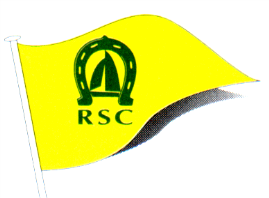 Rutland Sailing Club Symmetrical Open Meeting Incorporating:Scorpion End of Season Championship 2021Contender Open Championship16th and 17th October 2021 Hosted by Rutland Sailing Club, Gibbert Lane,Edith Weston, Oakham, Rutland. LE15 8HJSAILING INSTRUCTIONS (SIs)The notation ‘[NP]’ denotes a rule that shall not be grounds for protests by a boat.  This changes RRS 60.1(a).The notation ‘[DP]’ in a rule means that the penalty is at the discretion of the Protest Committee.  This changes RRS 64.21	RULES1.1	The event is governed by the rules as defined in The Racing Rules of Sailing 2021 - 2024.1.2 	The Organising Authority implements the Royal Yachting Association (RYA) Racing Charter.  Competitors shall undertake to sail in accordance with the Charter. 1.3	RRS 63.7 is changed so that in the event of a conflict between the Notice of Race and Sailing Instructions, the Sailing Instructions shall prevail. 2	CHANGES TO SAILING INSTRUCTIONS2.1	Any change to the sailing instructions will be posted before 0930 on the day it will take effect, except that any change to the schedule of race warning times for the 17th Oct will be posted by 1900 hrs on the 16th Oct. 3	COMMUNICATIONS WITH COMPETITORS3.1	Notices to competitors will be posted on the official notice board located in the Wet Bar on the first floor of the club house.The race office is located at Reception of Rutland Sailing Club,  3.3	From the first warning signal until the end of the last race of the day, except in an emergency, a boat shall not make voice or data communication that is not available to all boats. [DP]. 4	CODE OF CONDUCT4.1	Competitors and support persons shall comply with reasonable requests from race officials. [DP]5	SIGNALS MADE ASHORE5.1	Signals made ashore will be displayed on the west end of the club house balcony.5.2	When flag AP is displayed ashore, ‘1 minute’ is replaced with ‘not less than 30 minutes’ in Race Signals AP. 6	SCHEDULE OF RACES6.1	The Racing schedule is as follows:6.2	In order to allow flexibility for poor weather extra races may be sailed on any day.  Any change in the schedule of races will be in accordance with SI 2.1. [NP]6.3 	The Briefing will take place on the club house balcony at the time specified in SI 6.1.6.3	The scheduled time of the warning signal for the first race each day is specified in SI 6.1.  6.4	To alert boats that a race or sequence of races will begin soon, the orange starting line flag will be displayed with one sound at least two minutes before a warning signal is made.6.5	On the last scheduled day of racing no warning signal will be made after 1500 hrs.  7	CLASS FLAGS7.1	The Class and Class flags identified at the briefing. 8	RACING AREA8.1	As defined by the Race Officer.8.2 	As a guide there is a lower wind speed of 5 knots and an upper wind speed of 25 knots. The race officer has the final decision regardless of wind speed to sail or abandoned racing and this will be determined by the conditions at the time. [NP]9	COURSES9.1	The diagrams in SI Addendum A shows the courses, the order in which marks are to be passed, and the side on which each mark is to be left.9.2	No later than the warning signal, the race committee signal vessel will display the course, number of laps and the approximate compass bearing of the first leg.10	MARKS10.1	Marks are Yellow or Black Spherical Buoys.10.2	The Starting Mark will be a dan buoy flying an orange flag. 10.3	The Finishing Mark will be a dan buoy displaying a blue flag. 10.4	All marks of the course are to be rounded as indicated in Addendum A.11	OBSTRUCTIONS11.1	The following are objects designated as obstructions:11.1.1	All boats shall avoid the Rutland Belle, which has the right of way at all times. [DP].11.1.2	All boats shall avoid interfering with fishing boats on the water, 50m clearance is required. [DP].11.1.3	Boats shall not sail through the moorings in the east and west creek. [DP].12	THE START12.1	All classes will be started in accordance with Rule 26 except that the Warning signal will be displayed 3 minutes before the start, the Preparatory displayed 2 minutes before the start and the Preparatory remove 1 minute before the start (3,2,1,Go).  This changes RRS 26. 12.2	The start of one fleet may be the warning for the next fleet to start.12.3	The starting line is between a staff displaying an orange flag on the signal vessel at the starboard end and the port-end starting mark.12.4	Boats whose warning signal has not been made shall avoid the starting area during the starting sequence for other races. [DP].12.5	A boat that does not start within 2 minutes of her starting signal will be scored Did Not Start without a hearing. This changes RRS A5.1 and A5.2. 13	CHANGE OF THE NEXT LEG OF THE COURSE13.1	To change the next leg of the course, the race committee will move the original mark or the finishing line. 13.2	Minor mark moves (up to approximately 100m) may be made without signalling the change. This changes RRS 33. 14	THE FINISH14.1	The finishing line is between a staff displaying a blue flag on the finishing vessel and the finishing mark. 14.2	The race committee may give a finishing place to any boat as follows, but this will not apply to handicap races: a)  When a race committee vessel displays flag W with two sounds, boats that have not yet finished may be given a finishing place anywhere on the race course, at a nearby mark or not. b)  When a boat finishes in accordance with this instruction, she shall be awarded a finishing place matching her race position in that race. This changes RRS A5. 15	TIME LIMITS AND TARGET TIMES15.1	The Mark 1 Time Limit and Race Time Limit (see RRS 35), are shown in the table below.15.2	If no boat has passed the first mark within the Mark 1 Time Limit, the race will be abandoned. 15.3	Failure to meet the Target Time will not be grounds for redress. This changes RRS 62.1(a). 16	HEARING REQUESTS16.1	The protest time limit is 60 minutes after the last boat finishes the last race of the day or the race committee signals no more racing today, whichever is later. The time will be posted on the official notice board.16.2	Hearing request forms are available from the race office.  16.3	Notices will be posted no later than 30 minutes after the protest time limit to inform competitors of hearings in which they are parties or named as witnesses. Hearings will be held in the protest room, specified on the notice, beginning at the time posted.  17	SCORING17.1	The scoring system is set out in the NOR.17.2	Competitors may request a review of a boat’s score by completing the form which is available from the race office.17.3	Rule A5.3 applies.18	SAFETY REGULATIONS18.1	RRS 40.1 applies at all times while afloat. [DP].18.2	A boat that retires from a race shall notify the race committee at the first reasonable opportunity. Promptly after returning to shore, the boat shall complete a retirement declaration form, which is available from the Race Office.  [DP].18.3	Boats wishing to sail ashore before the end of the day’s racing shall make every attempt to inform an official boat before leaving the racing area. The official boat will instruct boats in the procedure for returning ashore. [DP].19	REPLACEMENT OF CREW OR EQUIPMENT19.1	Substitution of competitors is not allowed without prior written approval of the race officer. [DP]. 19.2	Substitution of damaged or lost equipment is not allowed unless authorized in writing by the Race Officer. Requests for substitution shall be made to the race officer at the first reasonable opportunity, which may be after the race. [DP].20	EQUIPMENT AND MEASUREMENT CHECKS20.1	A boat or equipment may be inspected at any time to ensure compliance with class association rule.  The decision to inspect can be made by the class association or the race officer and that decision is not open for redress.  21	TRASH DISPOSAL21.1	Trash may be placed aboard the committee vessel. 22	PRIZES22.1	Prizes will be given in each class as set out in the NOR. 23	RISK STATEMENT23.1	RRS 3 states: ‘The responsibility for a boat’s decision to participate in a race or to continue to race is hers alone.’  By participating in this event each competitor agrees and acknowledges that sailing is a potentially dangerous activity with inherent risks.  These risks include strong winds and rough seas, sudden changes in weather, failure of equipment, boat handling errors, poor seamanship by other boats, loss of balance on an unstable platform and fatigue resulting in increased risk of injury.  Inherent in the sport of sailing is the risk of permanent, catastrophic injury or death by drowning, trauma, hypothermia or other causes. 24	INSURANCE24.1	Each participating boat shall be insured with valid third-party liability insurance with a minimum cover of £3,000,000 per incident or the equivalent.ADDENDUM ATrapezoid Courses.Marks1, 2, 3 & 4 	Yellow spherical buoys1A, 2A		Black spherical buoyWindward/Leeward CoursesMarks1 & 2		Yellow spherical buoys1A		Black spherical buoyCommittee boat flag orange or blue depending on start or finishDateItemTime16th Oct 2021Briefing1100 hrs1st Race - Warning not before 1155 hrsRaces 2 & 3Back to back17th Oct 2021Race 4 – Warning not before 0955hrs Races 5 & 6Back to BackNo warning signal after 1500 hrsMark 1 Time LimitRace Time Limit Target Time20 minutes90 minutes45 minutesOuter Loop (O)Mark RoundingLAPS1START, 1, 2, 3, FINISH2START, 1, 2, 3, 2, 3, FINISH3START, 1, 2, 3, 2, 3, 2, 3, FINISH4START, 1, 2, 3, 2, 3, 2, 3, 2, 3, FINISHOuter Loop (OX)Mark RoundingLAPS1START, 1A, 2A, 3, FINISH2START, 1A, 2A, 3, 2A, 3, FINISH3START, 1A, 2A, 3, 2A, 3, 2A, 3, FINISH4START, 1A, 2A, 3, 2A, 3, 2A, 3, 2A, 3, FINISHInner Loop (I)Mark RoundingLAPS1START, 1, 2, 3, FINISH2START, 1, 4, 1, 2, 3, FINISH3START, 1, 4, 1, 4, 1, 2, 3, FINISH4START, 1, 4, 1, 4, 1, 4, 1, 2, 3, FINISHInner Loop (IX)Mark RoundingLAPS1START, 1A, 2A, 3, FINISH2START, 1A, 4, 1A, 2A, 3, FINISH3START, 1A, 4, 1A, 4, 1A, 2A, 3, FINISH4START, 1A, 4, 1A, 4, 1A, 4, 1A, 2A, 3, FINISHLAPS (WL)Mark RoundingLaps1START, 1 , 2, FINISH2START, 1, 2, 1, 2, FINISH3START, 1, 2, 1, 2, 1, 2, FINISH4START, 1, 2, 1, 2, 1, 2 , 1, 2, FINISHLAPS (WLX)Mark RoundingLaps1START, 1A, 2, FINISH2START, 1A, 2, 1A, 2, FINISH3START, 1A, 2, 1A, 2, 1A, FINISH4START, 1A, 2, 1A, 2, 1A, 2, 1A, 2, FINISH